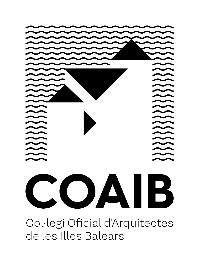 Don  _____________________________________________________________________________________________________________________________________________________________________________________________________Certifico: